Tehniskā specifikācijaLCD monitors 27 collasLCD monitors 27 collasUSB zibatmiņa 1USB zibatmiņa 2Datora pamatplateCentrālais procesors (CPU)Operatīvā atmiņa (RAM)Grafikas karteSSD disks 1Barošanas bloks (PSU)Ārējais cietais disksTīkla adapteris (NIC)Austiņas-garnitūraAudio adapterisIlustratīvs piemērs: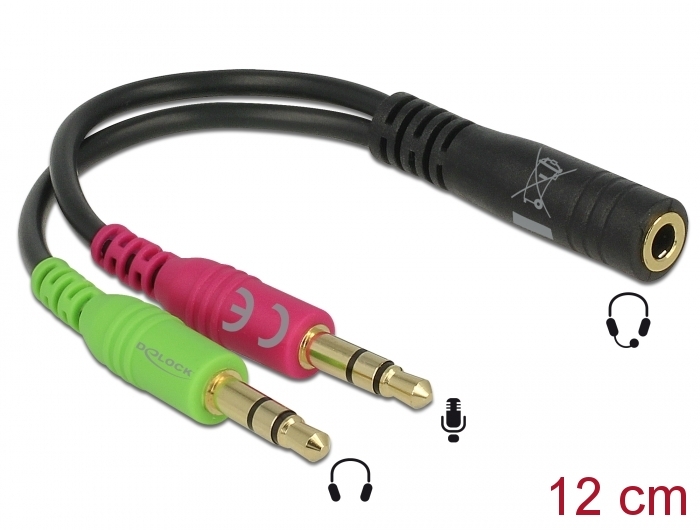 SD atmiņas karte 1SD atmiņas karte 2Operatīvā atmiņa (RAM) 2Operatīvā atmiņa (RAM) 3Darba cimdi darbam ar instrumentiem 1Darba cimdi darbam ar instrumentiem 2Vides pārveidotājs (Media converter)Etil-cianoakrilāta līmeDatortehnikas virsmas tīrīšanas līdzeklisAdapteris Mini DisplayPort – HDMIKaršu lasīšanas iekārta MicroSD – USB-AVideokartes (VGA) dzesētājsPlanšetdatora aizsargvāksBaterija nepārtrauktās barošanas blokam (UPS) 1Baterija nepārtrauktās barošanas blokam (UPS) 2USB WebkameraRadio piekļuves punktsSSD disks 2Monitora privātuma filtrsBezvadu komplekts (pele un tastatūra)Adapteris USB-C – HDMIUSB PagarinātājsUSB zibatmiņa 3HDMI Kabelis 2mHDMI Kabelis 3mKabeļu organizatoriNepārtrauktā barošanas bloka (UPS) rozešu bloksMicro USB kabelis (A – B) 1mGēla Peles paliknis ar rokas atbalstuNepārtrauktās barošanas bloks (UPS)Planšetdatora stiprinājumsLādētājs 60WLādētājs 30W USB-CLādētājs 85W – 1Lādētājs 85W – 2Lādētājs 45WLādētājs USB-CLādētājsPortatīva datora baterija 1Portatīva datora baterija 2Bezvadu austiņasMitras salvetesDokstacijaBarošanas bloks tīkla komutatoramBarošanas bloks tīkla maršrutētājamSFP konektorsParametriMinimālās prasībasDiagonāles izmērsVismaz 27”Displeja tipsLED-backlit LCD monitors / TFT aktīva matricaPaneļa tipsIPSIzšķirtspējaVismaz 1920 x 1080 pie 60 HzAttiecība16:09Pixel PitchNe lielāks par 0.311 mm  x 0.311 mmSpilgtums (tipisks)Vismaz 300 cd/m²Kontrasts1000:1Skata leņķisHorizontālais un vertikālais vismaz 178°Reakcijas laiksVismaz 8 ms (normālais režīms); 5 ms (ātrais režīms)SavienojumiDisplayPort (DisplayPort 1.2 mode), VGA, strāvas portskabeļiem 1 x DisplayPort , 1 x VGA un 1 x strāvas jābūt iekļautiem komplektāElektrības patēriņšNe vairāk par 21 WIzmēriNe lielāks par: platums: 62,23 cm - dziļums: 17,53 cm - augstums: 45,72 cm (ar stendu);SvarsNe vairāk kā: 5,90 kgSlīpuma leņķis-5/+21°Sprieguma prasībasAC 120/230 V (50/60 Hz)Papildu īpašībasDrošības slēdzenes slots, VESA interfeisa (100 x 100 mm) atbalstsSertifikācijaENERGY STARGarantijaVismaz 3 gadiParametriMinimālās prasībasDiagonāles izmērsVismaz 24”Displeja tipsLED-backlit LCD monitors / TFT aktīva matricaPaneļa tipsIPSIzšķirtspējaVismaz 1920 x 1080 pie 60 Hz, Full HD (1080p)Attiecība16:9Pixel PitchNe lielāks par 0.2745 mm  x 0.2745 mmSpilgtums (tipisks)Vismaz 250 cd/m²Kontrasts1000:1Skata leņķisHorizontālais un vertikālais vismaz 178°Reakcijas laiksVismaz 8 ms (normālais režīms); 5 ms (ātrais režīms)Savienojumi1 X DP 1.4, 1 X HDMI 1.4, 1 X DisplayPort(out) ar MST, 1 X USB Type-C upstream ports (tikai dati 10GPBs USB 3.2 Gen 2), 1 X USB Type-C downstream ports ar uzlādēšanas iespēju pie 15W (maks.), 1 X super speed USB 10Gbps ar BC1.2 uzlādēšanas iespēju pie 2 A (maks.), 2 X super speed USB 10 Gbps ( USB 3.2 Gen 2) downstream ports, 1 X audio line-out portskabeļiem 1 x DisplayPort 1.4 (DP-DP) , 1 x USB Type C uz A jābūt iekļautiem komplektāAugstuma regulēšanaVismaz 15 cmElektrības patēriņšNe vairāk par 11.6 W darbības režīmā, ne vairāk par 63 W maksimāliIzmēriNe lielāks par: platums: 53,85 cm - dziļums: 18,03 cm - augstums: 36,32 cm (ar stendu);SvarsNe vairāk kā: 3,54 kgPagrieziena iespējasap savu asi – 90˚ / pagriešanās - 180˚Slīpuma leņķis-5/+21°Sprieguma prasībasAC 120/230 V (50/60 Hz)Papildu īpašībasDrošības slēdzenes slots, VESA interfeisa (100 x 100 mm) atbalstsSertifikācijaENERGY STARGarantijaVismaz 2 gadiParametriMinimālās prasībasIekārtas tips Flash atmiņaApjoms 32 GBInterfeissUSB 3.1 Gen 1 (atpakaļsaderīgs ar USB 3.0/2.0)Lasīšanas ātrumsNe mazāk par 200 MB/s lasīšanas ātrumsDarbības temperatūra0 ˚C līdz 60 ˚CĪpašībasIzturība pret magnētu, ūdens, rentgenstaru un triecienu iedarbību.SertifikācijaEMC, KC, FCC, CE, VCCI, RCMSaderībaOperētājsistēma Microsoft Windows 10 KrāsaPelēkaGarantijaVismaz 5 gadiParametriMinimālās prasībasIekārtas tips Flash atmiņaApjoms 32 GBInterfeissUSB 3.2 Gen 1Darbības temperatūra0 ˚C līdz 60 ˚CSaderībaWindows 10, 8.1, 8, Mac OS (v.10.10.x +), Linux (v. 2.6.x +), Chrome OSKrāsamelnaGarantijaVismaz 5 gadiParametriMinimālās prasībasPlates tips ATXProcesora (CPU) ligzdaLGA 1200Atbalstāmie procesoriatbalsta 11. un 10. paaudzes Intel Core / Pentium Gold / CeleronAtmiņas tehnoloģijaDDR4Maksimālais atmiņas apjomsNe mazāk par 128 GBKopnes frekvences2400 MHz, 2133 MHz, 2800 MHz, 3000 MHz, 2666 MHz, 2933 MHz, 3400 MHz (O.C.), 3333 MHz (O.C.), 3466 MHz (O.C.), 3733 MHz (O.C.), 3600 MHz (O.C.), 3866 MHz (O.C.), 4000 MHz (O.C.), 4133 MHz (O.C.), 4500 MHz (O.C.), 4400 MHz (O.C.), 4266 MHz (O.C.), 4600 MHz (O.C.), 4700 MHz (O.C.), 4800 MHz (O.C.), 3200 MHz, 5000 MHz (O.C.), 5333 MHz (O.C.), 5133 MHz (O.C.)Paplašinājuma ligzdas Vismaz 1 x CPU, 4 x DIMM 288-pin, 3 x PCIe 4.0 x16 (PCIe 4.0 (11th Gen Intel CPUs), PCIe 3.0 (10th Gen Intel CPUs)), 1 x PCIe 3.0 x4Glabāšanas interfeisiVismaz SATA-600 -konektori: 6 x 7pin Serial ATA, PCIe 4.0 -konektori: 1 x M.2, SATA-600 / PCIe 3.0 -konektori: 2 x M.2Vispārējie interfeisiVismaz 1 x audio line-in - mini-jack, 1 x audio line-out - mini-jack, 1 x mikrofona - mini-jack, 4 x USB 2.0, 1 x DisplayPort, 1 x HDMI, 1 x LAN (2.5Gigabit Ethernet), 1 x USB-C Gen2, 3 x USB 3.2 Gen 2, 1 x USB-C Gen2x2, 1 x audio line-out (centrālais/subwoofer) - mini-jack ¦ 1 x audio line-out (aizmugurējais) - mini-jack, 1 x TOSLINKIekšējie interfeisiVismaz 1 x Thunderbolt – header, 2 x USB 3.2 Gen 1 – header, 1 x audio – header, 4 x USB 2.0 – header, 1 x USB-C Gen 1 – header, 1 x serial - headerĪpašībasDual channel atmiņas arhitektūra, CrashFree BIOS 3, audio jack atklāšanas tehnoloģija, Intel Turbo Boost Technology 2.0, Turbo LAN, LANGuard, piemērota Intel Optane Memory, Intel Turbo Boost Max Technology 3.0, KomplektāQ-konektors, M.2 Q-fiksators, 2 x M.2 gumijas iepakojumsGarantijaVismaz 3 gadi ParametriMinimālās prasībasKodolu daudzumsVismaz 8 kodoliPavedienu daudzumsVismaz 16 pavedieniCache-apjomsVismaz 16 MB (Smart Cache)FrekvenceVismaz 2.5 GHz (5.2 GHz turbo režīmā)Kopnes ātrumsVismaz 8 GT/sTDPNe lielāks par 65 WPassmarkNe zemāk par 24040 pēc https://www.cpubenchmark.net/high_end_cpus.html Arhitektūras īpašībasEnhanced SpeedStep tehnoloģija, Hyper-Threading Technology, Execute Disable Bit iespēja,  Thermal Monitoring Technologies.GarantijaVismaz 3 gadi ParametriMinimālās prasībasApjoms 8GBAtmiņas tipsDDR4 SDRAM Form-faktorsDIMMAtmiņas ātrums (frekvence)PC4-24000 (3000MHz) Gaidīšanas laika hronometrāžasCL15-17-17Pārbaudīts spriegums1.35V PIN daudzums288PIN pārklājumsZeltsĪpašībasSingle rank, On-Die Termination (ODT), Black PCB, zema profila karstuma sadalītājs, sixteen banks (4 grupas pa 4 katrajā), Intel Extreme Memory Profiles (XMP 2.0)GarantijaVismaz 5 gadu garantija ParametriMinimālās prasībasAtmiņas apjomsVismaz 12 GBAtmiņas tipsGDDR6Kodola frekvenceVismaz 1830 MHzCUDA kodolu skaitsVismaz 3580Atmiņas frekvenceVismaz 15000 MHzAtmiņas kopne192 bitAtmiņas joslas platums (GB/s)Vismaz 360 GB/sKartes kopnePCI-E 4.0 x 16PassmarkNe zemāk par 16600 pēc https://www.videocardbenchmark.net/high_end_gpus.html Digitālā maks. izšķirtspējaVismaz 7680x4320 (8k)Kartes izmērsNe lielāka par: WLH: 117x282x41 mmPCB formaATXGarantijaVismaz 2 gadi ParametriMinimālās prasībasIekārtas tipsIekšējais cietais disks SSD, M.2 2280Atmiņas apjomsVismaz 500GB Bufera apjomsVismaz 512MBŠifrēšanaIr 256-bit AESLasīšanas/Rakstīšanas ātrumsVismaz 6900 MBps (lasīšana) / 5000 MBps (rakstīšana) MTBF (Minimālais laiks līdz atteicei)Vismaz 1,500,000 stundas  InterfeisiPCI Express 4.0 x4 (NVMe) – M.2 karteĪpašībasTRIM atbalsts, miega režīms, Auto Garbage Collection Algorithm, TurboWrite Technology, Low Power DDR4 SDRAM Cache, NVM Express (NVMe) 1.3cGarantijaVismaz 5 gadiParametriMinimālās prasībasTips: Barošanas bloksJaudaVismaz 860WForm-faktors:ATX SertifikācijaVismaz 80 PLUS PlatinumKonektori 1 x power 24 pin ATX ar noņemamu 4 pin daļu, 2 x power 8 pin EPS12V ar noņemamu 4 pin ATX12V daļu, 6 x 8 pin PCI Express power ar noņemamu 2 pin daļu, 10 x 15 pin Serial ATA power, 4 x 4 PIN iekšējā barošanaIeejas spriegumsAC 100 - 240 V Ventilatora izmērsVismaz 140 mmSertifikācijaTUV, BSMI, CB, CCC, FCC, RoHS, KCC, WEEE, cTUVus, KC, EAC, ErP 2013, RCMMTBF (Minimālais laiks līdz atteicei)Vismaz 100 000 stundas SvarsNe smagāks par 2.6 kgIzmēriNe lielāks par: WxDxH: 15x15x9 cmĪpašībasIeslēgšanas/izslēgšanas slēdzis, aizsardzība pret pārkaršanu, aizsardzība pret strāvas pārslodzi, aizsardzība pret pārspriegumu, aizsardzība pret pārslodzi, aizsardzība pret zemspriegumu, aizsardzība pret īssavienojumu, ventilatora režīms Zero RPM, dzesēšanas ventilators ar šķidruma dinamisko gultni, pilnībā modulārs, plakans UltraFlex kabelisGarantijaVismaz 3 gadi ParametriMinimālās prasībasIekārtas tipsĀrējais cietais disksAtmiņas apjomsVismaz 2 TBInterfeissUSB 3.0Operētājsistēmas saderībaMicrosoft Windows 7 / 8 / 10ĪpašībasSavietojams ar USB On-The-GoIzmēriNe lielāks par: WxDxH: 8x15x12 cmSvarsNe smagāks par 170 gKrāsaPelēkaAtbilstības standartiPlug and PlayKomplektā1 x USB 3.0 kabelisGarantijaVismaz 2 gadiParametriMinimālās prasībasIekārtas tipsTīkla adapteris USB 3.0 - Ethernet (RJ-45)Form-faktorsĀrējaisInterfeisa (kopnes) tips SuperSpeed USB 3.0PortiGigabit Ethernet x 1Savienojamības tehnoloģijaVaduKabeļu savienojuma tipsEthernet 10Base-T, Ethernet 100Base-TX, Ethernet 1000Base-TDatu saites protokolsEthernet, Fast Ethernet, Gigabit EthernetInterfeisi1 x 1000Base-T - RJ-45GarantijaVismaz 2 gadiParametriMinimālās prasībasIekārtas tipsAustiņas-garnitūraMikrofona tipsDivu virzienuJutīgums (austiņas)Vismaz 32 Omi; 100 dB +/-3 dBJutīgums (mikrofons)Vismaz -58 dBV/µBar, -38 dBV/Pa +/- 4 dBIzejas3.5 mm jackSistēmas prasībasWindows, macOS, vai Chrome O Jābūt sertificētām darbam ar Chromebook.KrāsaMelnaKabeļa garumsVismaz 2.35 mIzmēriNe lielākas par 16,2 cm x 14,4 cm x 4,6 cm (HxWxD)SvarsNe smagākas par 0,08 kgGarantijaVismaz 2 gadiParametriMinimālās prasībasIekārtas tipsAudio adapteris stereo jack female > 2 x 3.5 mm 3 pinKonektori1 x stereo jack (F) 3.5 mm 4 pin > 2 x stereo jack (M) 3.5 mm 3 pinKrāsas marķējumsStereo jack (M): rozā: mikrofons/ zaļais: audioAdaptera garums Apt. 12 cmAdaptera krāsamelnaGarantijaVismaz 2 gadiParametriMinimālās prasībasIekārtas tips Micro SDXCApjoms 128 GBAtmiņas tehnoloģijaNAND FlashĀtruma klaseUHS-ILasīšanas ātrums120Mbit/sKomplektācijaSD adapterisDarbības temperatūra-25 ˚C līdz 85 ˚CGarantijaVismaz 5 gadiParametriMinimālās prasībasIekārtas tips Micro SDXCApjoms 128 GBĀtruma klaseA1 / Video klase V10 / UHS klase 1 / Klase 10Lasīšanas ātrumsVismaz līdz 100 MB/sĪpašībasTriecienizturība, ūdens izturība, vibrāciju izturība, rentgenizturība, temperatūras izturībaDarbības temperatūra-25 ˚C līdz 85 ˚CGarantijaVismaz 2 gadiParametriMinimālās prasībasAtmiņas apjoms Vismaz 8GBAtmiņas tipsDDR4 SDRAM Form-faktorsDIMMAtmiņas ātrums (frekvence)Vismaz 3000MHz (PC4-24000)Gaidīšanas laika hronometrāžasCL15-17-17Pārbaudīts spriegums1.35V PIN daudzums288PIN pārklājumsZeltsĪpašībasSingle rank, On-Die Termination (ODT), Black PCB, zema profila karstuma sadalītājs, sešpadsmit iekšējo bloku (4 grupas pa 4 katrajā), Intel Extreme Memory Profiles (XMP 2.0), AMD Ryzen-gatava, nebuferētaGarantija5 gadi ParametriMinimālās prasībasAtmiņas apjoms Vismaz 8GBAtmiņas tipsDDR4 SDRAM Form-faktorsSODIMMAtmiņas ātrums (frekvence)Vismaz 2666MHz (PC4-21300)Gaidīšanas laika hronometrāžasCL19-19-19Pārbaudīts spriegums1.2V PIN daudzums260PIN pārklājumsZeltsĪpašībasSingle rank, On-Die Termination (ODT), sešpadsmit iekšējo bloku (4 grupas pa 4 katrajā), LPASR, SPD, nebuferētaGarantija5 gadi ParametriMinimālās prasībasProdukta tips Darba cimdi darbam ar instrumentiemMateriāla pārklājumsNitrila putasIzmērs10.OdereNeilonsStandartiEN 388, EN 420ĪpašībasEļļu un ūdeni atgrūdoši, lielisks tvēriens gan sausumā, gan mitrumā, elpojoši un ērti, elastīgas aproces, ādai draudzīgs, bezšuvju apaļa adīta neilona/spandeksa pamatnes audumsGarantija2 gadiParametriMinimālās prasībasProdukta tips AizsargcimdiMateriāla pārklājumsNitrila putasIzmērs12.OdereNeilonsStandartiEN 388, EN 420ĪpašībasEļļu un ūdeni atgrūdoši, lielisks tvēriens gan sausumā, gan mitrumā, elpojoši un ērti, elastīgas aproces, ādai draudzīgs, bezšuvju apaļa adīta neilona/spandeksa pamatnes audumsGarantija2 gadiParametriMinimālās prasībasIekārtas tipsĀrējā barošanas avota media multimode pārveidotājsPorti1 x RJ-45 vītā pāra 10/100Mbps Ethernet ports, 1 x 100BASE-Fx portsPiekļuves režīms10/100Mbps Fast EthernetStandarti IEEE802.3 10Base-T,IEEE802.3u 100Base-TX/FX standartsViļņa garums850nm/1310nm/1550nmInterfeiss10/100Base-T: 1X RJ45 konektors 100Base-FX: 1X SC simplex konektorsPārslēgšanas metodeUzglābāšana un pārsūtīšanaDatu pārsūtīšanas ātrumsVismaz 200 Mbps-Full duplexFiltrēšanas ātrumsEthernet: 14,880 ppsFast Ethernet: 148,800 ppsLED indikācijaFX-100,FX-Link/Act,TX-100,TX-Link/Act,FDX,PWRJauda un patēriņšĀrējais barošanas avots, DC 5V, 1A; 5WDarbības temperatūraNo 0 ˚C līdz 70 ˚CGarantijaVismaz 2 gadiParametriMinimālās prasībasProdukta tips Etil-cianoakrilāta līmeViskozitāteNepilošs gelsApjoms un iesaiņojumsVismaz 10 g, tūbiņaBlīvumspie 20 ˚C – 1,1 g/cm3Glabāšanas laikspie 2 - 8 ˚C – vismaz 24 mēneši, neatvērtaLīmēšans ātrumsSākotnējā adhēzija ne ilgāka par 10 līdz 30 sekundēmLīmējumu stiprībaISO 4587 - 15 līdz 25 N/mm2 (stiepe - cirpe) 12 līdz 24 stundāsParametriMinimālās prasībasTipsDatortehnikas virsmas tīrīšanas līdzeklisApjomsVismaz 400 mlLīdzekļa formaPutasĪpašībasAntistatisks, antibakteriālsParametriMinimālās prasībasIekārtas tipsAdapterisInterfeiss 1 x Mini DisplayPort (male), 1 x HDMI (female) Portu versijasHDMI v. 2.0; DisplayPort v. 1.2Atbalstāmā izšķirtspējaVismaz UHD līdz 3840x2160P pie 60 HzAudio atbalstsAtbalsta vismaz līdz 192 kHz audio kadru ātrumu un līdz 24 bitu audio parauga lielumuDatu pārraides ātrumsVismaz 6 GbpsKrāsabaltsGarantijaVismaz 2 gadiParametriMinimālās prasībasIekārtas tipsĀrējais multi karšu lasītājsInterfeiss USB 3.0ĀtrumsVismaz USB 3.0 SuperSpeed (5 Gbit/s), USB 2.0 Hi-Speed (480 Mbit/s), USB 1.1 Full-Speed (12 Mbit/s) datu pārraides ātrumsEnerģijas padeveNo USB portaAtbalstāmās kartes SD sērija; SDHC sērija; XD sērija; MS sērija; CF sērija; MMC sērija; T-Flash/Micro SD/M2 (bez adaptera)KomplektācijaUSB kabelis (ne īsāks par 1 m)OS atbalstsMS Windows: 10 / 8 / 7 / Vista / XPMac OSGarantijaVismaz 5 gadiParametriMinimālās prasībasIekārtas tipsVideokartes dzesētājsStrāva0.55AMPVentilatora izmēri(LxWxH): 87 mm * 87 mm * 12 mm (no centra līdz centram)Montāžas caurumu attālums42 mm * 42 mm * 42 mm (no centra līdz centram)Jaudas konektors 4-Pin HeaderMaksimālais ventilatora ātrums2500 RPMSavietojamībaEVGA GeForce GTX 1080, EVGA GTX1070, EVGA GTX1060KrāsaMelnaGarantijaVismaz 6 mēnešiParametriMinimālās prasībasIekārtas tipsAizsargvāks planšetdatoramPlanšetdatora izmērs11 collasSavietojamībaiPad Pro 11-inch (3. paaudze); iPad Pro 11-inch (2. paaudze); iPad Pro 11-inch (1. paaudze)ĪpašībasPriekšpuses un aizmugures aizsardzība; automātiska planšetdatora pamodināšana, ja atvērts un iemidzināšana, ja aizvērts; magnētiska piestiprināšanās; salokāms (statīvs lasīšanai, skatīšanai, rakstīšanai vai videozvanīšanai)KrāsaMelnaGarantijaVismaz 1 gadsParametriMinimālās prasībasTips UPS bateriju bloksBaterijas jauda7000 mAhBateriju tipsLead Acid – 24 VParedzamais bateriju darbības laiks (gadi)3 – 5Bateriju bloku daudzums1SaderībaIzstrādāja Schneider Electric APC ekskluzīvi priekš UPS no APC, lai nodrošinātu pilnīgu savietojamību ar viedo bateriju vadības sistēmu;IzmēriHxWxD: 7.6 cm x 15.2 cm x 20.3 cm SvarsNe smagākas par 5.3 kgSertifikācijaRoHS, PEP, EOLIGarantijaVismaz 2 gadiParametriMinimālās prasībasTips: UPS baterijaBaterijas tipsLead Acid - 12V 9AhBaterijas Form FactorInternal, stand alone battery stackBateriju daudzums1Paredzamais baterijas darbības laiks (gadi)3 – 5SaderībaIzstrādāja Schneider Electric APC ekskluzīvi priekš UPS no APC, lai nodrošinātu pilnīgu savietojamību ar viedo bateriju vadības sistēmu Izmēri6.5 cm x 9.4 cm x 15.1 cm SvarsNe smagākas par 2.59 kgSertifikācijaRoHS, PEP, EOLI GarantijaVismaz 1 gadsParametriMinimālās prasībasTips: Web kameraMaksimāla izšķirtspēja:4096 x 2160  Video režīmi 720p, 1080p, 4K Filmēšanas režīmi4096 x 2160 @ 30 fps ¦ 1920 x 1080 @ 60 fps ¦ 1280 x 720 @ 90 fpsĪpašībasPassive infrared sensor, High Dynamic Range (HDR), 4K ULTRA HD engine, RightLight 3 technology, Infrared Facial Recognition InterfeissUSBFokusa regulēšanaAutomatiskaStandartsPlug and PlaySaderībaWindows 7, Windows 8.1,  Windows 10, Mac OS X® 10.7 or higher, Google Chromebook™Zoomx5GarantijaVismaz 3 gadiParametriMinimālās prasībasIekārtas tipsRadio piekļuves punkts Form-faktorsĀrējais Savienojamības tehnoloģijaBezvaduDatu pārraides ātrumsNe mazāks par 1.3 GbpsFrekvence2.4GHz, 5GHzSignāla maksimāla distanceVismaz 120 mDatu saites standartiIEEE 802.1Q, IEEE 802.11b, IEEE 802.11a, IEEE 802.3af, IEEE 802.11g, IEEE 802.11n, IEEE 802.3at, IEEE 802.11ac ĪpašībasVLAN atbalsts, montējams uz sienas, Wi-Fi Multimedia (WMM) atbalsts, Quality of Service (QoS), reset pogs, montējams uz griestiem, 3T3R MIMO tehnoloģijaŠifrēšanas algoritmiAES, TKIP, WPA, WPA2, WPA-PSK, WEPAntenasIekšējas, 3 gab.Interfeisi2 x 1000Base-T (PoE+) - RJ-45 ¦ 1 x USB 2.0SvarsNe lielāks par 700 gDarbības temperatūraNo -10 ˚C līdz 70 ˚CGarantijaVismaz 2 gadiParametriMinimālās prasībasIekārtas tipsIekšējais cietais disks SSD, SATA 2.5”Atmiņas apjoms500GB NAND Flash Memory TypeV-NAND ŠifrēšanaIr, Class 0 (AES 256) TCG/Opal v2.0, MS eDrive (IEEE1667)Lasīšanas/Rakstīšanas ātrumsVismaz 560 MBps (lasīšana) / 530 MBps (rakstīšana) MTBF (Minimālais laiks līdz atteicei)Vismaz 1,500,000 stundas  ĪpašībasTRIM atbalsts, sleep režīms, Auto Garbage Collection Algorithm, Worldwide Name (WWN), TurboWrite Technology, V-NAND Technology, Low Power DDR4 SDRAM Cache, S.M.A.R.T., Class 0 (AES 256) TCG/Opal v2.0, MS eDrive (IEEE1667)GarantijaVismaz 5 gadiParametriMinimālās prasībasTips: Privātuma filtrs monitoramMonitoriem ar izmēru24”Malu attiecība 16:10Ekrāniem ar izšķirtspēju1920 x 1200Ekrāniem ar formātuLandscape WidescreenMonitoru saderībaDellĪpašībasAnti-glare, zilās gaismas mazināšana, izturīgs pret skrāpējumiemFiltra izmēri (W x H)519 mm x 325 mmPrivātumsNodrošinātsStiprinājums ekrānamStiprinājuma lentes Filtra tipsBezrāmjaIzturīga ekrāna aizsardzībaIrGarantijaVismaz 1 gadsParametriMinimālās prasībasIekārtas tipsBezvadu tastatūras un peles komplektsInterfeiss Bezvadu, USB adapterisKomplekta daļaTastatūraĪpašībasQwerty taustiņu izkārtojums, Noplūdes izturīga, LCD displejs, plaukstu atbalsts, 10-ciparu Number Pad, deep-profile tastu tips, On/Off darbības pogaKomplekta daļaPeleSensora tipsPrecision Optical trackingPogu daudzums5 gab.ĪpašībasĻoti ātra ritināšana, On/Off darbības pogaSaderībaWindows 7, 8, 10 vai jaunāka versijaKomplektācijaTastatūra, pele, USB uztvērējs, 4 AA baterijas, lietotāja rokasgrāmataKrāsamelnaGarantijaVismaz 3 gadiParametriMinimālās prasībasIekārtas tipsAdapterisKonektori1x USB Type-C (24 pin, 5Gbps) 4x HDMIDarbības temperatūra0°C līdz 45°CAtbalstītā izšķirtspēja1920x1080 (1080p) / 60HzAudio specifikācijasHDMI - 2 Channel AudioOS savietojamībaWindows 11, 10ĪpašībasUSB darbināts, alumīnija korpussAtbilstības standartiFCC, RoHS GarantijaVismaz 2 gadiParametriMinimālās prasībasIekārtas tipsUSB pagarinātājsKonektori4 pin USB Type A – male4 pin USB Type A – female Kabeļa garums 3 metriKrāsamelnsPārraides kvalitāteUSB 2.0 Hi-Speed 480 Mbit/s Kabeļa apvalksEkranētsGarantijaVismaz 2 gadiParametriMinimālās prasībasIekārtas tipsUSB Flash atmiņaGlabātuves apjoms128 GB Šifrēšanas algoritms256-bit AESLasīšanas ātrumsLīdz 250 MB/sInterfeisa tipsUSB 3.1 Darbības temperatūra0-60 °CGarantijaVismaz 2 gadiParametriMinimālās prasībasIekārtas tipsVideo kabelisKonektori19 pin HDMI Type A – male19 pin HDMI Type A - maleKabeļa garums 2 metriKrāsamelnsĪpašības4k izšķirtspējas atbalstsApzeltīti konektoriHDMI Ethernet Channel (HEC)Audio Return Channel (ARC)StandartiISO9002, RoHS GarantijaVismaz 2 gadiParametriMinimālās prasībasIekārtas tipsVideo kabelisKonektori19 pin HDMI Type A – male19 pin HDMI Type A - maleKabeļa garums 3 metriKrāsamelnsĪpašības4k izšķirtspējas atbalstsApzeltīti konektoriHDMI Ethernet Channel (HEC)Audio Return Channel (ARC)StandartiISO9002, RoHS GarantijaVismaz 2 gadiParametriMinimālās prasībasIekārtas tipsKabeļu saite ar velcro aizdariKabeļu saišķa diametrs31 - 37 mmGarums150 x 20 mmUgunsdrošības klaseUL94V-13 vai līdzvērtīgsAtbilstības standartsUL 94 V-2Iepakojuma vienības10 gab.KrāsamelnaGarantijaVismaz 2 gadi ParametriMinimālās prasībasIekārtas tipsBarošanas panelis - montējams uz plaukta / ārējaisIeejas spriegumsAC 230 V Ievades savienotāji1 x jauda IEC 60320 C14 Strāvas izvades savienotāji4 x jauda CEE 7/3Barošanas jaudaVismaz 2500WKabeļi komplektāBarošanas kabelis - integrēts - 1.5 m KrāsaMelnaĪpašībasPiestiprināms pie sienas, ieslēgšanas/izslēgšanas slēdzisDarbības temperatūra0 - 45 °CGarantijaVismaz 5 gadi ParametriMinimālās prasībasIekārtas tipsUSB kabelisKonektori5 pin Micro-USB Type B – male4 pin USB Type A - maleKabeļa garums 1 metrsKrāsaMelnaĪpašībasLietie konektoriApzeltīti kontaktiStandartiISO 9002, RoHS, WEEEGarantijaVismaz 2 gadiParametriMinimālās prasībasIekārtas tipsErgonomisks paliktnisProdukta materiālsPoliuretāns, likra, SBR, elastomērs IzmēriVismaz 21.5 cm x 25.5 cm x 2 cmĪpašībasElastīga auduma virsmaNeslīdoša, ar gumijas pārklājumu apakšpuseGēla plaukstas balstsKrāsamelnaGarantijaVismaz 2 gadiParametriMinimālās prasībasIekārtas tipsNepārtrauktās barošanas avotsMaksimālā konfigurējamā jauda (vati)540 Watts / 900VAIzejas frekvence (sinhronizēta ar tīklu)50/60 Hz +/- 1 Hz sinhronizācija ar tīklu, 50/60 Hz +/- 1 Hz nesinhronizētaIevades savienotājiJauda CEE 7/7Strāvas izvades savienotāji3 x jauda CEE 7/7 (UPS un pārsprieguma) ¦ 2 x jauda CEE 7/7 (pārsprieguma)Interfeisi1 x vadība (USB)ĪpašībasSkaņas signalizācija, LCD displejsAtbilstības standarti UL 1363, RoHS, REACHPārsprieguma enerģijas novērtējums613 džouliDatu līnijas aizsardzībaRJ11 modema/faksa/DSL aizsardzība (divu vadu viena līnija), RJ45 10/100/1000 Base-T Ethernet aizsardzībaGarantijaVismaz 3 gadiBaterijas parametriMinimālās prasībasBaterijas tipsLead-acid akumulatorsTipisks uzlādes laiks8 stundasNominālais akumulatora spriegums24 VDarbības laiks (līdz)9 min pie pilnas slodzesGarantijaVismaz 1 gadsParametriMinimālās prasībasIekārtas tipsPlanšetdatora stiprinājumsĪpašībasPiesūcekņa stiprinājumsSaderīgu planšetdatoru izmēriNo 5” līdz 11.9”KrāsamelnaGarantijaVismaz 2 gadiParametriMinimālās prasībasIekārtas tipsĀrējais barošanas adapteris Jauda60WIekļauti piederumiBarošanas spraudņa adapteris (ES)SaderībaMacBook 13.3" (2006. gada sākums; 2006. gada beigas; 2007. gada vidus; 2008. gada sākums; 2008. gada beigas; 2009. gada sākums) KrāsaBaltaGarantijaVismaz 1 gadsParametriMinimālās prasībasIekārtas tipsĀrējais barošanas adapteris USB-CJauda30WIekļauti piederumiBarošanas spraudņa adapteris (ES)Saderība10.2-inch iPad; 10.5-inch iPad Air; 10.5-inch iPad Pro; 10.9-inch iPad Air; 11-inch iPad Pro; 12.9-inch iPad Pro; iPad mini; iPad mini 5; iPhone 11, 11 Pro, 11 Pro Max, 12, 12 mini, 12 Pro, 12 Pro Max, 13, 13 mini, 13 Pro, 13 Pro Max, 8, 8 Plus, SE, X, XR, XS, XS Max; MacBook; MacBook AirKrāsaBaltaGarantijaVismaz 1 gadsParametriMinimālās prasībasIekārtas tipsĀrējais barošanas adapterisJauda85WIekļauti piederumiBarošanas spraudņa adapteris (ES)SaderībaJābūt saderībai ar MacBook Pro 15" (2012. gada vidus, 2011. gada beigas, 2011. gada sākums, 2010. gada vidus); MacBook Pro 17" (2011. gada beigas, 2011. gada sākums, 2010. gada vidus)KrāsaBaltaGarantijaVismaz 1 gadsParametriMinimālās prasībasIekārtas tipsĀrējais barošanas adapterisJauda85WIekļauti piederumiBarošanas spraudņa adapteris (ES)SaderībaJābūt saderībai ar MacBook Pro ar Retina displeju 15.4" (2012. gada vidus, 2013. gada sākums, 2013. gada beigas, 2014. gada vidus, 2015. gada vidus) KrāsaBaltaGarantijaVismaz 1 gadsParametriMinimālās prasībasIekārtas tipsĀrējais barošanas adapterisJauda45WIekļauti piederumiBarošanas spraudņa adapteris (ES)SaderībaJābūt saderībai ar MacBook Air (2014. gada sākums, 2015. gada sākums, 2012. gada vidus, 2013. gada vidus, 2017. gada vidus) KrāsaBaltaGarantijaVismaz 1 gadsParametriMinimālās prasībasIekārtas tipsUSB-C strāvas adapterisJaudaVismaz 65WMTBFVismaz 100,000 stundas, pie temperatūras 25 ˚CSaderībaJābūt saderībai ar HPAdaptera izmēriNe lielāks par 100 x 53.5 x 22 mmSvarsNe lielāks par 240 gDarbības temperatūraNo 0° līdz 35°CPieļaujamais mitrumsNo 5% līdz 95%KrāsaMelnsGarantijaVismaz 1 gadsParametriMinimālās prasībasIekārtas tipsAC strāvas adapteris, Slim un SmartJauda200WSaderībaJābūt saderībai ar HP klēpjdatoriem (HP ElitBook 840 G5, G6.)Iekļautie aksesuāriPārēja no 4.5mm uz 7.4mm izejuAdaptera izmēri17.2 cm x 9.6 cm x 2.54 cm SvarsNe lielāks par 320 gKomplektāJaudas kabelis (ES)KrāsaMelnsGarantijaVismaz 1 gadsParametriMinimālās prasībasIekārtas tipsPortatīva datora baterijaSpriegums11.1 VoltiBaterijas jauda94 WhBaterijas tips9 cellParedzētaJābūt saderībai ar Lenovo Thinkpad L412, L420, L430, L512, L520, L530, T410 (bet ne T410S), T410i, T420, T420i, T430, T430i, T510, T520, T520i, T530, W510, W520, W530.GarantijaVismaz 1 gadsParametriMinimālās prasībasIekārtas tipsPortatīva datora baterijaSpriegums11.4 VoltiBaterijas jauda50 WhBaterijas tips6 cellDarbības ilgums300-500 uzlādes cikliParedzētaJābūt saderībai ar HP Elitebook 745g2, HP Elitebook 840g1, HP Elitebook 840g2, ZenBook 14, Elitebook 850g2GarantijaVismaz 1 gadsParametriMinimālās prasībasIekārtas tipsBezvadu Austiņas-garnitūraPieslēguma tipsUSBPieslēguma tehnoloģijaBezvadu, 2.4Ghz Pārraides distanceVismaz 12 mJutīgums (austiņas)Vismaz 97dB +/-3dB Jutīgums (mikrofons)-47dBV/Pa +/- 3dB Atbalstāmas sistēmas prasībasWindows®/macOS/Chrome OS™USB ports (Type A ports vai adapteris)KrāsaMelnaIzmēriNe lielāk par 180 mm x 215 mm x 80 mm GarantijaVismaz 2 gadiParametriMinimālās prasībasTipsMitras salvetes, paredzētas datortehnikas tīrīšanaiDaudzums bundulī100 gab.Salvetes izmērs13 cm x 15 cmParametriMinimālās prasībasIekārtas tipsDokstacija USB-CPriekšējās sastāvdaļas1 x USB-CTM ports ar datu un strāvas izvadi (15W)1 x USB-CTM kabelis, lai izveidotu savienojumu ar resursdatora sistēmu (1 m kabeļa garums)Sānu sastāvdaļas2 x USB 3.0 uzlādes porti1 x combo audio jackAizmugurējās sastāvdaļas2 x USB 3.0 uzlādes porti2 x DisplayPortTM porti1 x 10/100/1000 RJ 45 ports1 x HDMI 2.0 portsViens standarta slēdzenes slotsĀrējo monitoru atbalstsAtbalsts vismaz 3 displejiem atkarībā no resursdatora iespējāmSistēmas barošanaLīdz 100W pa USB-CBarošana resursdatoram (USB-C PD)5V , 9V, 10V, 12V, 15V, 20V viss pie 5A MAXOperētājsistēmasWin 7Win 10MacOSChrome OSIzmēriNe lielāka par 125 x 125 x 50 mmGarantijaVismaz 1 gadsParametriMinimālās prasībasIekārtas tipsPatentēts barošanas avotsMaksimālā jauda400WTukšgaitas jauda97WIeejas spriegums110 V AC 220 V ACEnergoefektivitātes rādītājs80 Plus WEEEMaksimālā siltuma izkliede635 BTU/hr (669.93 kJ/hr) ParedzētsSaderīgs ar Aruba 3800 24G 2SFP+ Switch J9575AGarantijaVismaz 2 gadiParametriMinimālās prasībasIekārtas tipsBarošana - iekšējaIeejas spriegumsAC 100-240 VNepieciešamā frekvence50/60 HzIzejas spriegums24V, 4AParedzētsSaderīgs ar MikroTik Cloud Core Router CCR1016-12S-1S+, CCR1036-12G-4S-EM, CCR1036-8G-2S+, CCR1036-8G-2S+EM ¦ MikroTik RouterBOARD CCR1016-12G, CCR1016-12S-1S+, CCR1036-8G-2S+, CCR1036-8G-2S+EMGarantijaVismaz 3 gadiParametriMinimālās prasībasIekārtas tipsSFP (mini-GBIC) raiduztvērēja modulisKonektorsViens LC UPCDatu pārraides ātrums1.25GSignāla attālums20KMFormātsSFPPārbaudīta apkārtējās vides temperatūra-40 to +70CViļņa garums1310nm/1550nmGarantijaVismaz 2 gadi